CHAITHRA 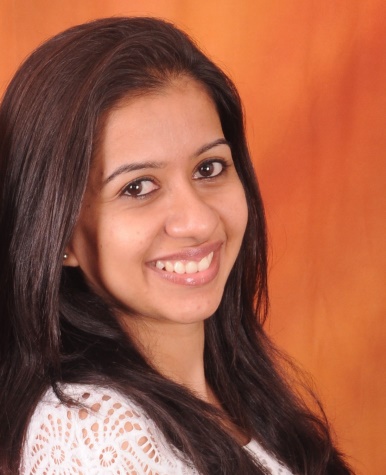 Declaration	I hereby declare that all the above information given by me is true to the best of my knowledge. References available on request.